Консультация для родителей дошкольников.Тема: «Использование устного народного творчества для развития речи детей. ЗАКЛИЧКИ».С произведениями устного творчества ребенок встречается с первого года жизни. Малые фольклорные формы – потешки, частушки, загадки. Язык которых такт прост, точен, выразителен.Использование игровых песенок, потешок, приговоров в совместной деятельности со взрослым доставляет малышу огромную радость. Сопровождения действий словами способствует непроизвольному обучению речи: умению вслушиваться в звуки, улавливать ритм, отдельным звукосочетаниям и постепенно понимать их смысл.Народное творчество благотворная почва для автоматизации звуков речи. Дети овладевают всеми звуками речи, замечают неправильное произношение, исправляют его в шутке, игре, в непринуждённой обстановке, в привычной им среде.Фольклор даёт прекрасные образцы речи, подражание которым позволяет ребёнку успешно овладевать родным языком.  Весна- благотворное время приобщения детей к такому виду малого фольклора, как заклички.ЗакличкиЗаклички – это небольшие песенки, предназначенные для распевания группой детей или совместно с родителем, семьей. В закличке не просто обращение к природным стихиям, но и выраженная в слове, ритме, интонации гамма чувств, переживаний. Повторные сочетания действий ребёнка со словами заклички приучают его вслушиваться в звуки речи, улавливать её ритм, отрабатывать отдельные звукосочетания.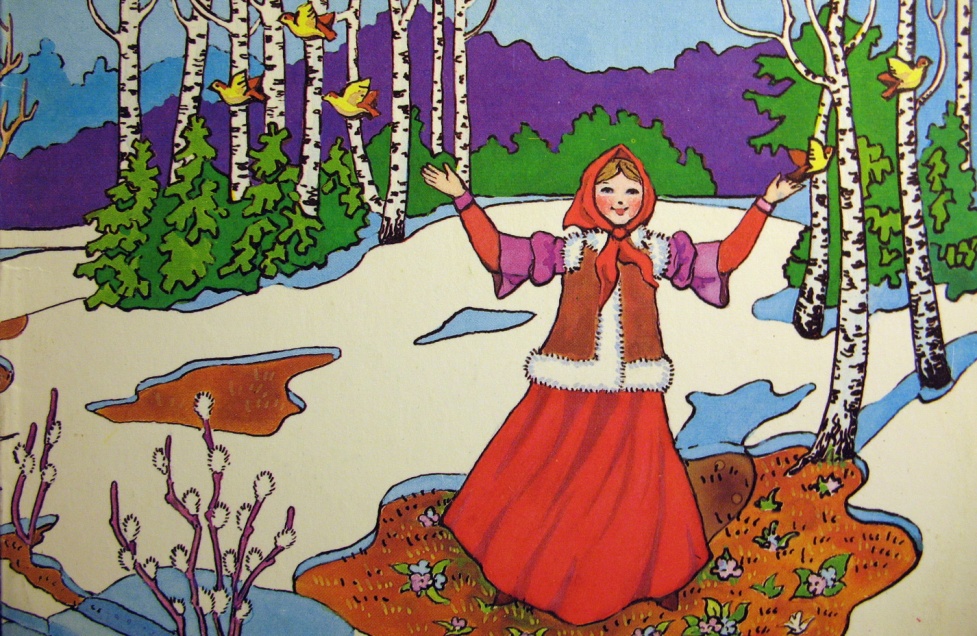 Заклички для самых маленьких… ( можно исполнять со взрослым, досказывать словечки):***Ау-ау-аукаем,Весну приаукиваем:Март, март-Солнцу рад!Апрель, апрель-Откроет дверь.Май, май-Сколько хочешь гуляй!Ау-ау-аукаем…***Везет везет Весна,Везет везет Красна,Ясные….. денечки,Частые…. дождички,Зеленые…. травы,Красные… цветы,Теплые…. деньки!***Тёпло солнышко приди скорей-Приди скорей- согрей детей!***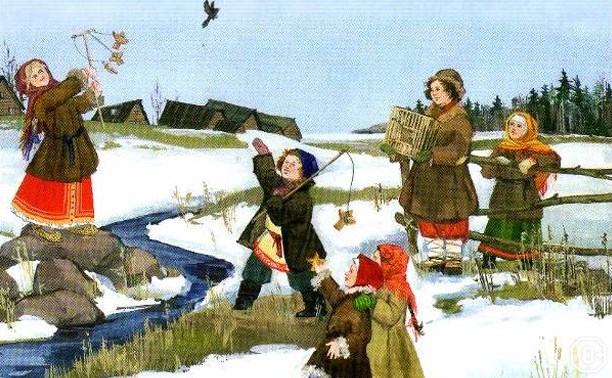 Жаворонки, прилетайте!Гули-гули, прилетайте.Весну-красну зазывайте,Люли-люли зазывайте!Заклички для тех, кто постарше…Весна! Весна красна!Тепло солнышко!Приди скорей,Согрей детей!Приди к нам с радостью!С великой милостью!С льном высоким!С корнем глубоким!С хлебом богатым!***- Весна, где была?- В лесу зимовала,Огород городила,Краски заводила.Зорю величала,Солнышко встречала.Попробуйте выйти с ребёнком в теплый денёчек и прокричать заклички…Вам обязательно понравится.Солнышко-вёдрышко,Выйди из облышка.Сядь на пенёчек-Погуляй весь денёчек!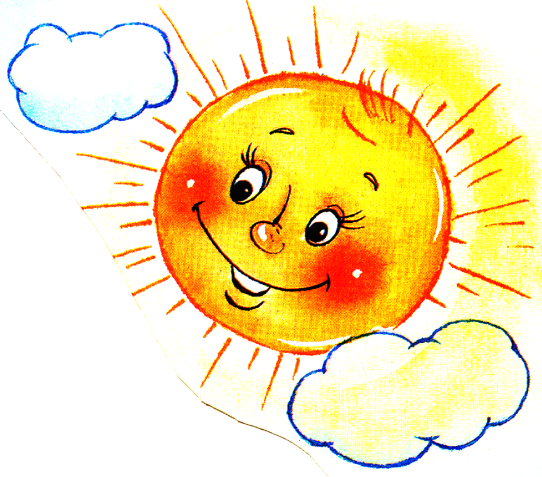 ***